CHERCHER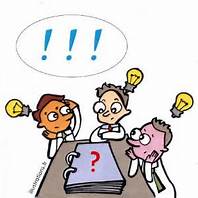 MODELISERREPRESENTERdéfinitionRAISONNER                                                              propriétéCALCULERCOMMUNIQUER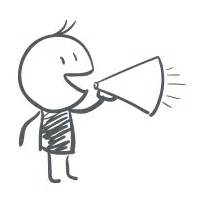 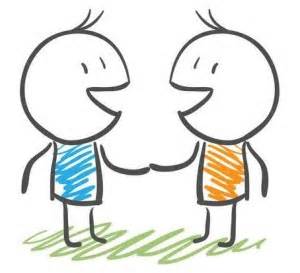 4 roses coûtent 10 euros. Combien coûtent 7 roses ?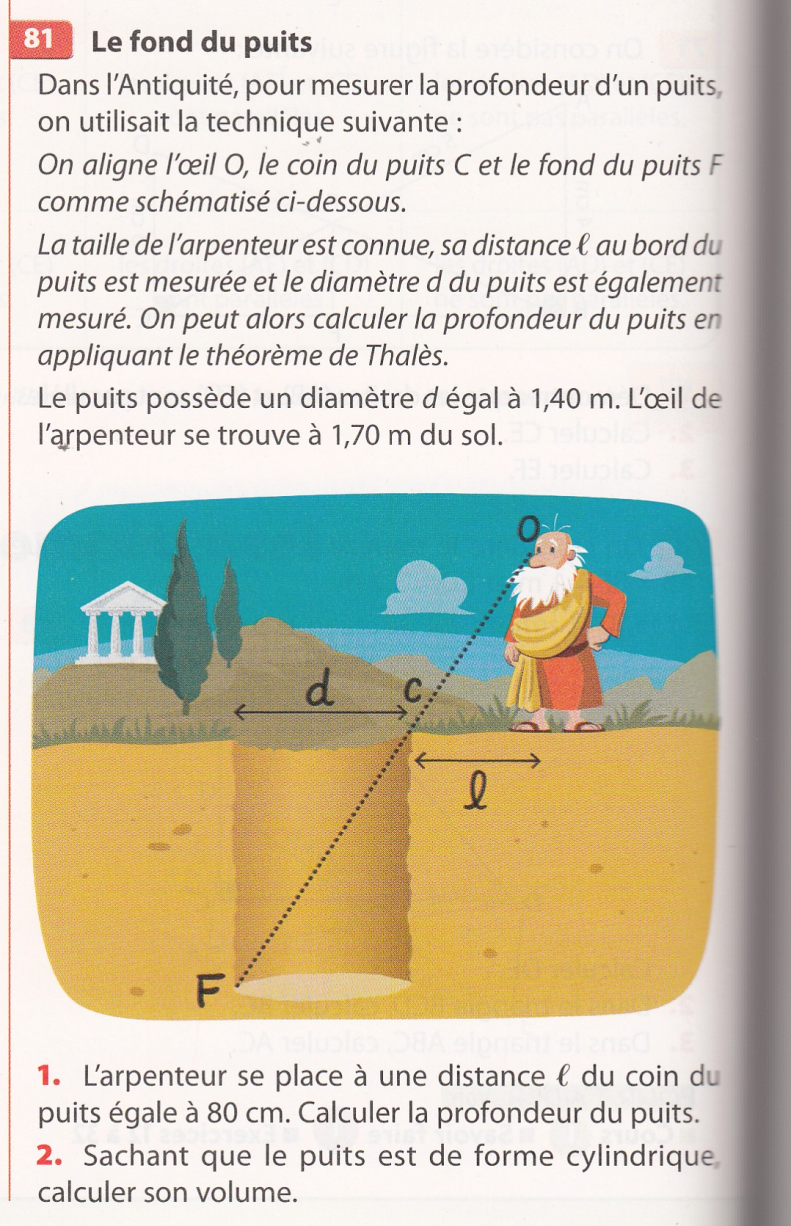 f(x)=x(9-2x)²x  (longueur AB)123456789aire correspondante193445525554494027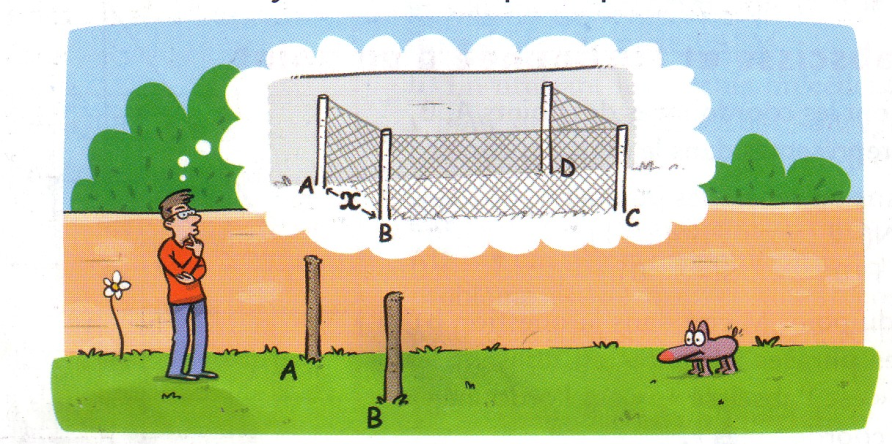 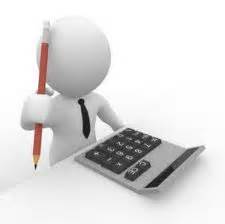 